Święto rodziców.Temat: Nasi rodzice.Cele główne- rozwijanie umiejętności uważnego słuchania opowiadania,- uświadomienie ważnej roli rodziców w życiu dziecka,- rozwijanie pamięci odtwórczej,- rozwijanie sprawności manualnej i koordynacji wzrokowo-ruchowej.Cele operacyjneDziecko:- słucha z uwagą opowiadania i odpowiada na pytania,- wie, jak ważni są w jego życiu rodzice,- omawia z pamięci wygląd swoich rodziców,- rysuje według instrukcji portret mamy i portret taty.1. Powitanie. Podawanie imion swoich rodziców.    (Piłka, napisy: mama, tata).Dzieci stoją w kole. Nauczyciel rzuca piłkę i zadaje pytania, np.: - Jak ma na imię twoja mama?Dziecko, które właśnie chwyta piłkę, odpowiada na pytanie. Następnie nauczyciel rozpoczyna drugą rundę i prosi dzieci o podanie imienia ich taty. Nauczyciel zwraca uwagę dzieci, że słowa mama i tata składają się z dwóch tak samo brzmiących sylab. Dzieci dzielą rytmicznie słowa mama i tata (na sylaby). Nauczyciel pokazuje napisy mama, tata do globalnego odczytywania i zawiesza je na tablicy.MamaMa – maTataTa – ta2. Słuchanie opowiadania Ewy Stadtmuller Rodzicielska niespodzianka.     (książka s.72-73)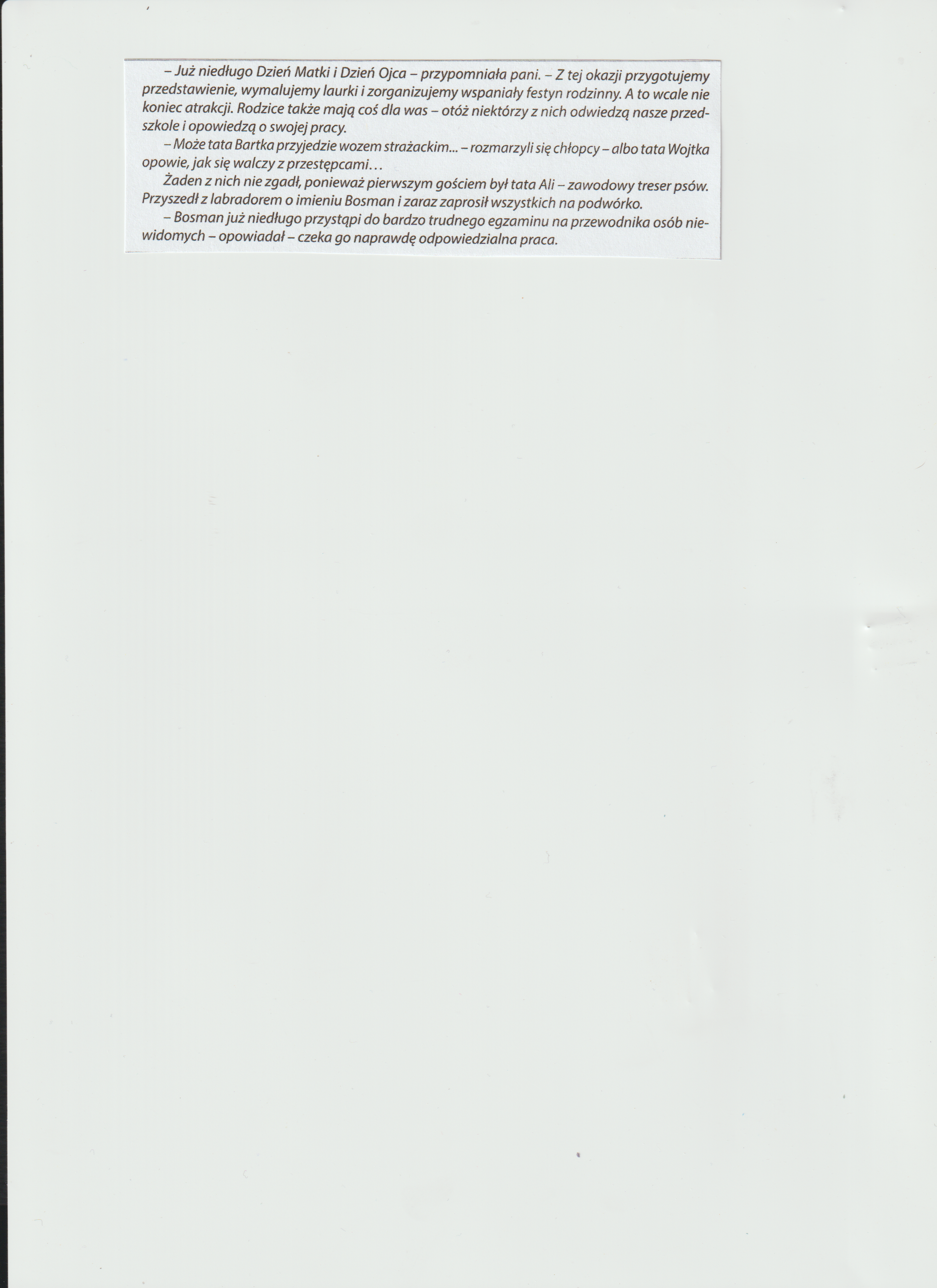 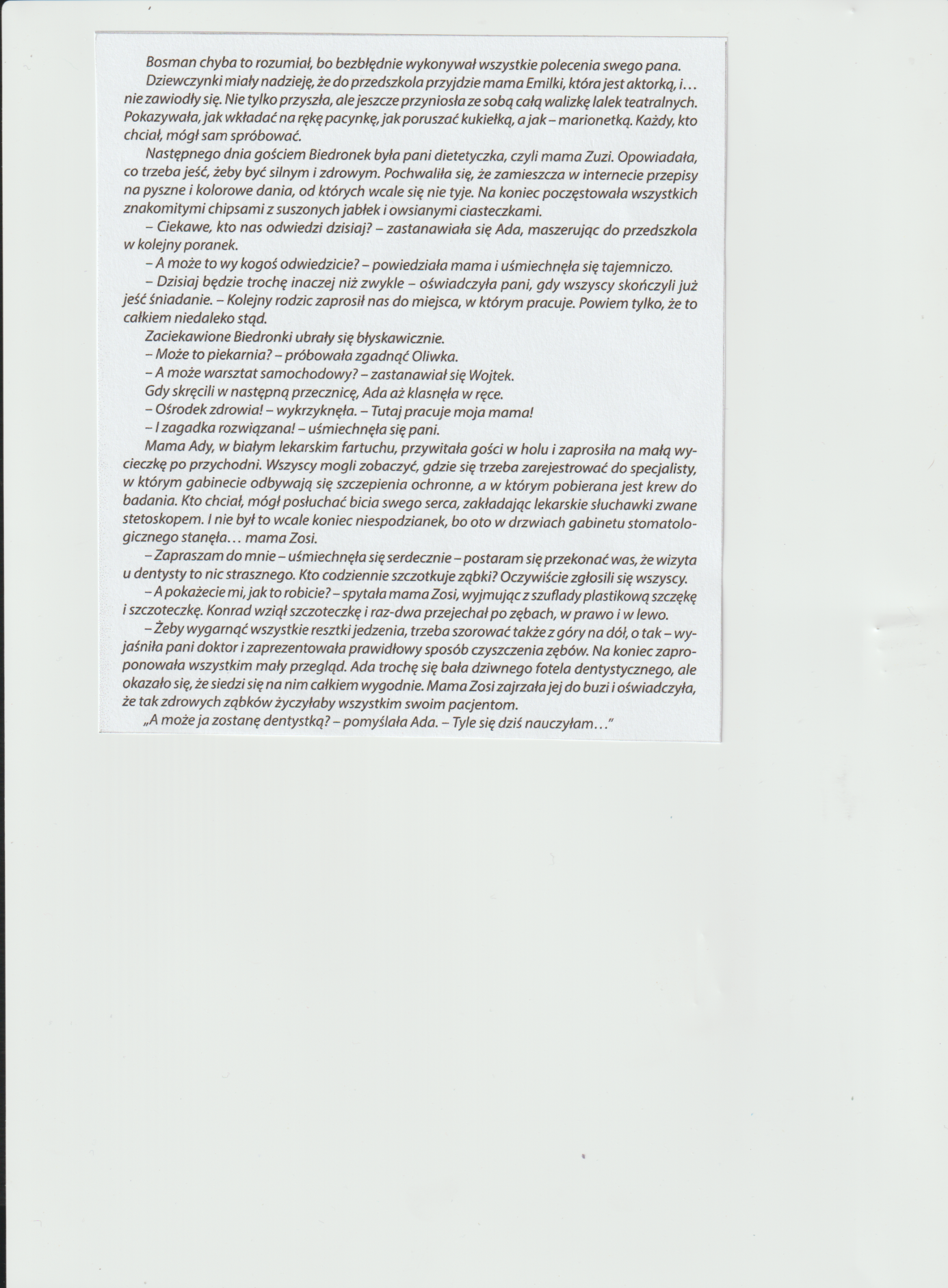 Rozmowa kierowana na podstawie opowiadania i ilustracji w książce.Nauczyciel zadaje pytania:- Kto odwiedził dzieci w grupie Ady?- Czym zajmują się wasi rodzice?- Czy byliście kiedyś w gabinecie dentystycznym?- Na czym polega praca dentysty?Nauczyciel kontynuuje rozmowę. Pyta dzieci, dlaczego rodzice są ważni w życiu dziecka. Chętne dzieci wypowiadają się.3. Zabawa słuchowa – zagadka. O kim jest mowa?To jest mój bohater
A wiecie dlaczego?
Posłuchajcie tego:
Ma długie nogi
I w piłkę umie grać.
Przytula mamusię
I kładzie mnie spać. 
Gdy sobie nie radzę, 
To wołam i jest. 
Mój super przyjaciel 
Zawsze blisko mnie.
Zgadnijcie dzieciaki
Kto to taki? (TATA)Wysłuchaj:https://www.youtube.com/watch?v=kuqV7ksJp6E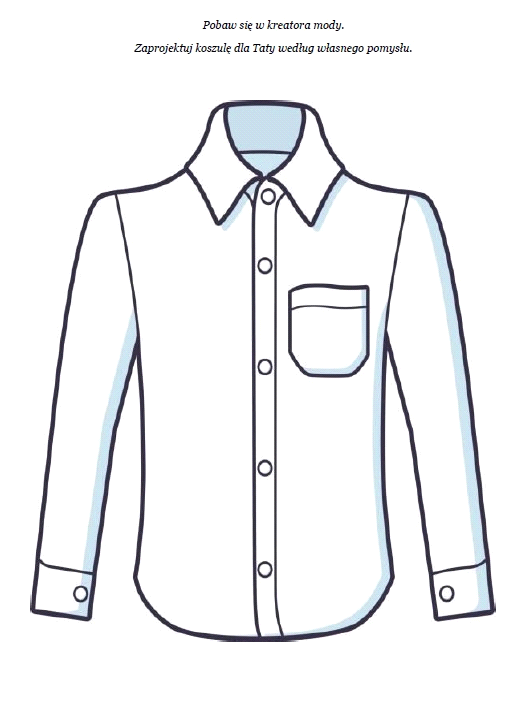 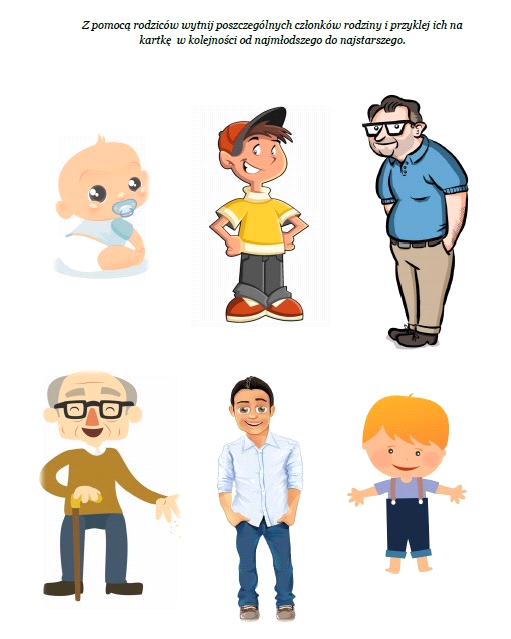 4. Słuchanie wiersza B. Szelągowskiej „Jesteśmy razem!”https://www.youtube.com/watch?v=9CAEhPUDlA4 piosenkaZakwitły maki w ogrodzie.Mamie je podaruję. A siostra zrobi laurkę – sama ją namaluje. Ja tacie umyję samochód i zrobię to razem z bratem. Sam raczej bym nie dał rady - obydwaj kochamy tatę! Każdy zna takie słowo,ważne dla córki, dla syna. Oznacza miłość, wspólnotę… Jakie to słowo? RODZINA! Rozmowa na podstawie wiersza. − Co dziecko podaruje mamie? − Co dzieci zrobią dla taty?− Co to jest rodzina?− Co można zrobić miłego dla swojej rodziny (samemu, z rodzeństwem)? 5. Oglądanie kalendarza. Zwracanie uwagi  na Dzień Matki i Dzień Ojca.     (kalendarz)Rozmowa na temat słowa święto.Święto – ogólne określenie szczególnych dni lub dłuższych okresów powtarzających się regularnie co rok. Nauczyciel wyjaśnia dzieciom, że 26 maja obchodzimy Dzień Matki, a 23 czerwca – Dzień Ojca. Pyta dzieci, dlaczego rodzice mają swoje święto. Chętne dzieci wypowiadają się na ten temat.6. Karty pracy: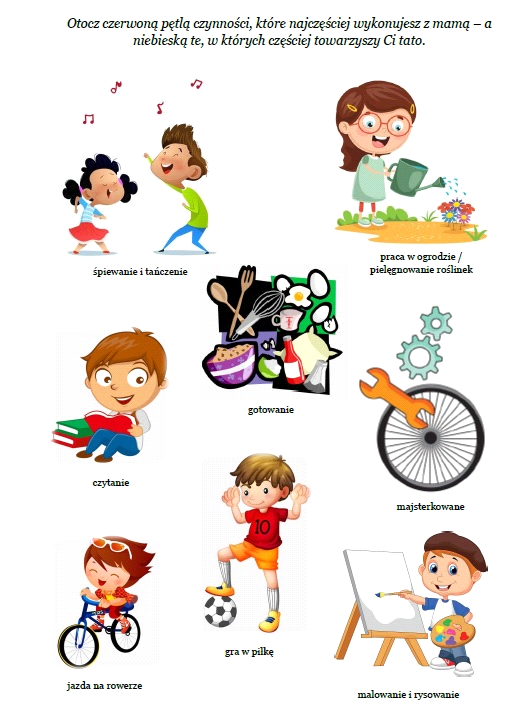 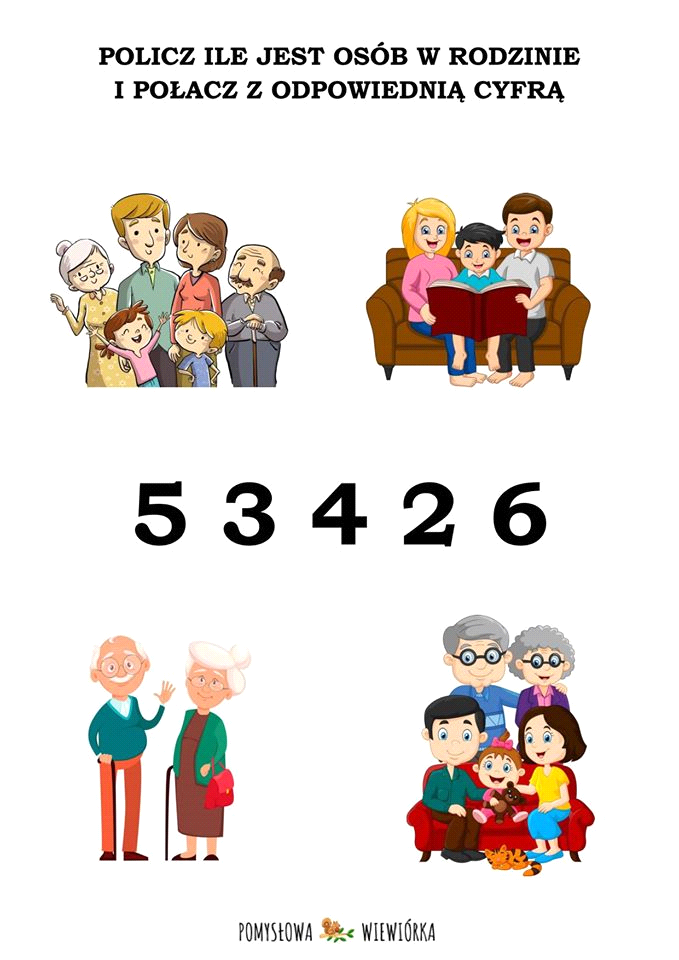 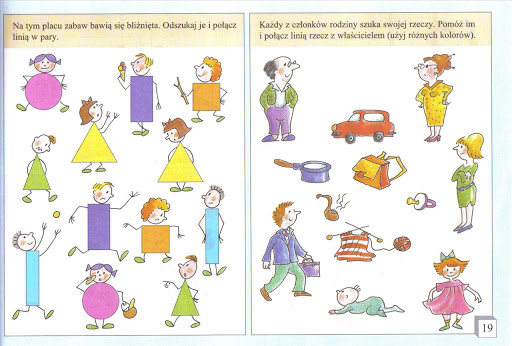 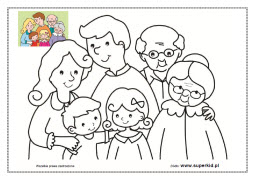 Dorysuj brakujące elementy twarzy i pokoloruj obrazek.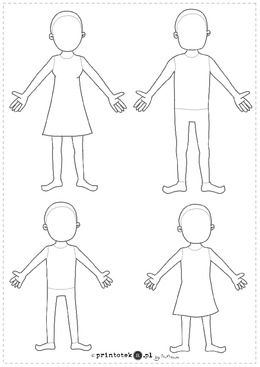 Życzymy wesołej zabawy, Jolanta Pucek, Justyna Misiurek.